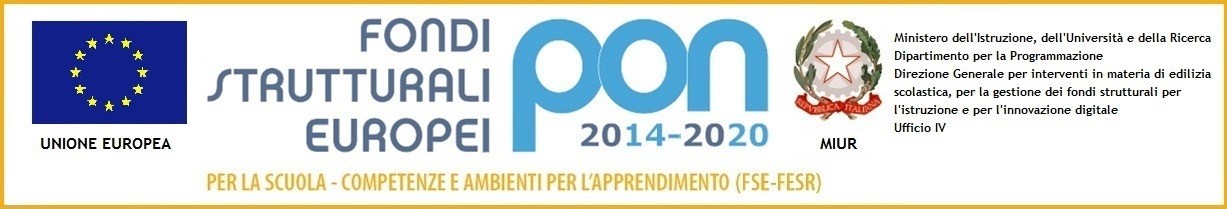 Prot.n.4571/VIII.2                                                                                                                      San  Felice a Cancello, 08/10/19CUP: I17I18000490007Codice Identificativo  Progetto: Azione 10.2.2A-FSEPON-CA-2018-603Competenze di base – Potenziamento dell’educazione fisica e sportiva Titolo: "MI metto in … gioco"OGGETTO: PROGRAMMA OPERATIVO NAZIONALE - FSE 2014/2020 AVVISO PROT.N. 1047 DEL 05/02/2018- Azione 10.2.2A-FSEPON-CA-2018-603 POTENZIAMENTO DEL PROGETTO NAZIONALE “SPORT DI CLASSE” PER LA SCUOLA PRIMARIABando di selezione per individuazione di n. 1 TUTOR - Personale InternoIL DIRIGENTE SCOLASTICORENDE NOTOche è indetta procedura selettiva, riservata al personale docente in servizio presso questo Istituto, volta ad individuare n. 1  TUTOR - Personale Interno per la realizzazione, entro il 20 dicembre 2019, del modulo in cui si articola il progetto: "MI metto in … gioco"  alle condizioni e secondo le modalità ed i criteri che qui di seguito si riportano: Art. 1 - Requisiti generali di ammissione Sono ammessi alla selezione come Tutor, pena l’inammissibilità della candidatura, gli aspiranti in possesso, alla data di scadenza della domanda di partecipazione, dei seguenti requisiti generali:Condizione necessaria è essere docente dell'istituzione scolastica;Possedere competenze tecnologiche funzionali alla gestione on-line  della  piattaforma GPU;Art.2 - Termini e modalità di presentazione della domanda. Gli aspiranti potranno presentare la propria candidatura compilando il modulo di domanda (Allegato A), la griglia di valutazione (Allegato B) consegnandoli brevi manu o tramite PEC all’indirizzo CEIC870009.PEC@istruzione.it perentoriamente entro le ore 12.00 del 15/10/2019. Alla domanda, debitamente compilata e firmata, dovranno essere obbligatoriamente allegati i seguenti documenti, pena l'inammissibilità della candidatura: curriculum vitae redatto su format europeo debitamente firmato;copia di un documento di identità in corso di validità;copia del codice fiscale. Per le candidature inoltrate farà fede esclusivamente il protocollo in ingresso o la data di ricezione della PEC. Non saranno prese in considerazione domande e curricula pervenuti dopo tale termine o domande incomplete della documentazione richiesta. La modulistica è allegata al seguente bando e scaricabile dal sito web della scuola www.icaldomorosanfeliceacancello.edu.it Art. 3 – Selezione, graduatoria e affidamento dell’incarico Il Dirigente Scolastico, in autonomia ovvero con apposita Commissione, provvederà alla valutazione delle domande presentate nei termini. La valutazione dei titoli sarà effettuata nel rispetto della seguente tabella: TUTOR -   Criteri di valutazione dei requisitiAl termine della valutazione sarà stilata la graduatoria provvisoria dei candidati che sarà affissa all’albo on line del sito istituzionale www.icaldomorosanfeliceacancello.edu.it e all'albo della scuola. Decorsi 7 giorni dalla data di pubblicazione, senza alcun ricorso, la graduatoria provvisoria diventerà definitiva e il Dirigente scolastico procederà all’affidamento dell’incarico.A parità di punteggio sarà data priorità al candidato di minore età, in applicazione del disposto di cui all’art.  3 della legge 127/1997, come modificata dall’art. 2 della legge 191/1998;Questa Istituzione scolastica si riserva di procedere al conferimento dell'incarico anche in presenza di una sola domanda valida, nel caso di una sola candidatura valida, la graduatoria provvisoria sarà considerata definitiva e pubblicata come tale.Art.4 - Cause di esclusioneSaranno cause tassative di esclusione:istanza di partecipazione pervenuta oltre il termine o con mezzi non consentitiomissione anche di una sola firma sulla documentazionedocumento di identità scaduto o illeggibileArt. 5 - Funzioni e compiti del tutorIl Tutor facilita i processi di apprendimento degli allievi e collabora con gli esperti nella conduzione delle attività formative; è indispensabile che sia in possesso di titoli e di specifica competenza relativa ai contenuti del modulo.Il Tutor, in particolare:compila direttamente l’anagrafica dei corsisti, acquisendo le informazioni necessarie unitamente alla liberatoria per il trattamento dei dati, nonché gli strumenti di monitoraggio e di avvio in caso di modulo rivolto agli allievi;cura la completa iscrizione dei destinatari in GPU, dove specifica le date del calendario delle lezioni;predispone, in collaborazione con l’esperto, una programmazione dettagliata dei contenuti del progetto, che deve essere suddiviso in moduli corrispondenti a segmenti disciplinari e competenze da acquisire;scarica il foglio firme ufficiale giornaliero e provvede alla raccolta di tutte le firme dei partecipanti, compresa la propria e quella dell’esperto;cura in tempo reale il registro delle presenze in GPU, monitorando la riduzione dei partecipanti soprattutto in relazione al numero previsto;cura il monitoraggio fisico del corso, contattando gli alunni in caso di assenza ingiustificata;mantiene il contatto con i Consigli di Classe di appartenenza dei corsisti per monitorare la ricaduta dell’intervento sul curricolare anche utilizzando gli strumenti di monitoraggio previsti in GPU;svolge compiti di coordinamento fra le diverse risorse umane che partecipano all'azione e compiti di collegamento generale con la didattica istituzionale;partecipa  con  gli  esperti  alla  valutazione/certificazione  degli  esiti  formativi  degli  allievi.  La partecipazione alle riunioni relative al modulo di sua competenza è parte integrante del suo incarico;fornisce supporto in caso di controllo di primo e di secondo livello.Art. 6 – CompensoL’attribuzione degli incarichi avverrà tramite nomina.Per la prestazione effettuata, alla figura che sarà selezionata col presente Bando sarà corrisposto un compenso lordo omnicomprensivo di € 30,00 per ogni ora effettivamente svolta; il compenso è soggetto alle ritenute previdenziali e fiscali previste dalle vigenti disposizioni di legge. L’impegno orario previsto per il modulo è di n° 60 ore.Il numero di ore effettivamente prestate si desumerà dal registro delle attività, debitamente firmato, che il Tutor presenterà al Coordinatore del progetto al termine della propria attività. La liquidazione del compenso previsto avverrà alla conclusione delle attività e a seguito dell’effettiva acquisizione dell'importo assegnato a questa Istituzione Scolastica. L'incarico del Tutor avrà durata sino alla conclusione degli adempimenti finali richiesti nella piattaforma. Nulla è dovuto in caso di ritardo nel pagamento. Art. 7 - Clausole di risoluzione anticipata dell’incarico Costituiscono cause di eventuale risoluzione anticipata dell’incarico le seguenti mancanze: 1.  venir meno, successivamente all’attribuzione dell’incarico o durante l’esecuzione del servizio, dei requisiti prescritti e delle condizioni espresse dal bando; 2.  violazione dell’obbligo di riservatezza nel trattamento dei dati personali dei corsisti 3.  frode o grave negligenza nell’esecuzione degli obblighi e delle condizioni contrattuali. Art. 8 - Trattamento dei dati e tutela della privacyIn applicazione del D. Lgs 196/2003 e GDPR n.679/2016, i dati personali sono trattati in modo lecito, secondo correttezza e con adozione di idonee misure di protezione relativamente all’ambiente in cui vengono custoditi, al sistema adottato per elaborarli, ai soggetti incaricati del trattamento. Titolare del Trattamento dei dati è il Dirigente Scolastico, quale Rappresentante Legale dell’Istituto. Responsabile del Trattamento dei dati è il DSGA. Incaricati del Trattamento dei dati sono il personale addetto all’Ufficio di Segreteria, i componenti il Gruppo Operativo di Progetto. I dati possono essere comunque trattati in relazione ad adempimenti relativi o connessi alla gestione del progetto. I dati in nessun  caso  vengono  comunicati  a  soggetti  privati  senza  il  preventivo  consenso  scritto dell’interessato. Al soggetto interessato sono riconosciuti il diritto di accesso ai dati personali e gli altri diritti definiti dall’art. 7 del D.Lgs 196/03. Art. 9 - Diffusione del bando Il presente bando viene pubblicato all’albo e sul sito Internet della scuola. Art.10 -  Responsabile del ProcedimentoAi sensi dell’art. 31 del D.Lgs 50/2016 (art. 9 e 10 del D.P.R. n.207/10), viene nominato Responsabile del Procedimento  il Dirigente scolastico dott.ssa Maria Cristina Bottigliero.Il Dirigente Scolastico Dott.ssa M. Cristina Bottigliero (firma autografa sostituita a mezzo stampa                         ai sensi dell'art. 3 comma 2 del Decreto legislativo. 39/93)AL PERSONALE DOCENTE Scuola primariaScuola secondaria Al Sito Web 
Agli AttiAL DIRETTORE SGA Con l’Europa investiamo nel vostro futuroALLEGATO A  (istanza di partecipazione)Al Dirigente ScolasticoIstituto Comprensivo ALDO MOROSan Felice a Cancello (CE)Oggetto: Domanda di partecipazione alla selezione bando TUTOR INTERNOCodice identificativo progetto:  Azione 10.2.2A-FSEPON-CA-2018-603Il/la sottoscritto/a_____________________________________________________________nato/a a _______________________________________________ il ____________________codice fiscale |__|__|__|__|__|__|__|__|__|__|__|__|__|__|__|__|residente a ___________________________via_____________________________________recapito tel. _____________________________ recapito cell. _____________________indirizzo e-mail ________________________________________________________in servizio presso ______________________________ con la qualifica di ________________________CHIEDEdi partecipare alla selezione per l’attribuzione dell’incarico di TUTOR relativamente al progetto di cui sopra nei moduli:A tal fine, consapevole della responsabilità penale e della decadenza da eventuali benefici acquisitinel caso di dichiarazioni mendaci, dichiara sotto la propria responsabilità quanto segue:di aver preso visione delle condizioni previste dal bandodi essere in godimento dei diritti politicidi non aver subito condanne penali ovvero di avere i seguenti provvedimenti penali pendenti: _________________________________________________________________________di non avere procedimenti penali pendenti, ovvero di avere i seguenti procedimenti penali pendenti:__________________________________________________________________________di impegnarsi a documentare puntualmente tutta l’attività svoltadi essere disponibile ad adattarsi al calendario definito dal Gruppo Operativo di Pianodi non essere in alcuna delle condizioni di incompatibilità con l’incarico previsti dalla norma vigentedi avere la competenza informatica sull’uso della piattaforma on line “Gestione progetti PON scuola”Data___________________ firma_____________________________________________Si allega alla presente Documento di identità e C.F. in fotocopiaAllegato B (griglia di valutazione) Curriculum Vitae in format europeo datato e firmatoN.B.: La domanda priva degli allegati elencati e delle firme di sottoscrizione non verrà presa in considerazioneDICHIARAZIONE RESA AI SENSI DEGLI ART. 46 E 47 DEL DPR 28.12.2000 N. 445, CONSAPEVOLE DELLA RESPONSABILITA' PENALE CUI PUO’ ANDARE INCONTRO IN CASO DI AFFERMAZIONI MENDACI AI SENSI DELL'ART. 76 DEL MEDESIMO DPR 445/2000 Data___________________ firma____________________________________________Il/la sottoscritto/a, ai sensi della legge 196/03, autorizza l’I.C. “Aldo Moro” al trattamento dei dati contenuti nella presente autocertificazione esclusivamente nell’ambito e per i fini istituzionali della Pubblica AmministrazioneData___________________ firma____________________________________________ALLEGATO BGRIGLIA DI VALUTAZIONE  DEI TITOLI PER TUTOR INTERNIFIRMA _________________________	 Per convalida a cura del Dirigente Scolastico __________________________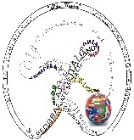 ISTITUTO COMPRENSIVO “ALDO MORO”SAN FELICE A CANCELLOVia XXI Giugno – 81020 Telefax 0823 330840e-mail CEIC870009@istruzione.it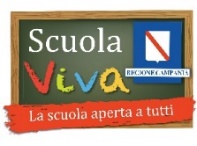 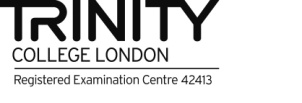 VISTOl’Avviso AOODGEFID\Prot. n. 1047 DEL 05/02/2018- POTENZIAMENTO DEL PROGETTO NAZIONALE “SPORT DI CLASSE” PER LA SCUOLA PRIMARIA - Fondi Strutturali Europei – Programma Operativo Nazionale “Per la scuola, competenze e ambienti per l’apprendimento” 2014-2020. Asse I – Istruzione – Fondo Sociale Europeo (FSE). Obiettivo Specifico 10.2 – Miglioramento delle competenze chiave degli allievi. Azione 10.2.2A-FSEPON-CA-2018-603VISTEle delibere: n°10 del Collegio Docenti del 26 ottobre 2016 e n°03 del Consiglio d’Istituto del 26 ottobre 2016 relative alla partecipazione alla candidatura;VISTAla candidatura n. 1010724  inoltrata in data 27-03-2018 "MI metto in … gioco";VISTAla nota  MIUR  prot. n.25349 del 14/09/2018  AOODGEFID  e  l’elenco  dei  progetti autorizzati per la regione Campania;VISTAla nota MIUR prot. n. AOODGEFID/25480 del 18/09/2018  di  formale autorizzazione del progetto e relativo impegno di spesa di questa Istituzione Scolastica (Codice Identificativo Progetto: Azione 10.2.2A-FSEPON-CA-2018-603 importo complessivo autorizzato: €7.764,00);VISTIi Regolamenti UE e tutta la normativa di riferimento per la realizzazione del suddetto progetto;VISTE                 le indicazioni del MIUR per la realizzazione degli interventi;CONSIDERATO l’art. 125, comma 4, lettera b) del Regolamento (UE) n. 1303/2013 che prevede l’utilizzazione di una codificazione contabile di tutte le iniziative cofinanziate con i fondi strutturali.VISTO il Programma Annuale 2019 regolarmente deliberato dal Consiglio d’Istituto;VISTOle Disposizioni e istruzioni per l'attuazione delle iniziative cofinanziate dai Fondi Strutturali Europei 2014-20 edizione 2018VISTOil Regolamento per l'individuazione del personale approvato dal Consiglio del 22/01/2018;VISTAla nota prot. 34815 del 2 agosto 2017 relativa all’Attività di formazione: chiarimenti sulla selezione degli esperti;VISTOil d.lgs 165/2001 e ss.mm. e in particolare l’art. 7, comma 6 b) che statuisce che “l’amministrazione deve preliminarmente accertare l’impossibilità oggettiva di utilizzare le risorse umane disponibili al suo interno”;VISTAla richiesta di proroga prot. n.3036 del 25-06-2019VISTAla concessione della proroga in data 24-07-2019RITENUTOnecessario procedere alla selezione di appropriate figure professionali, n. 1 TUTOR per lo svolgimento delle attività formative relative al modulo seguente:MODULON.ORETIPOLOGIA PROPOSTADESTINATARIPLESSO1Mi metto in …gioco60Potenziamento dell’educazione fisica e sportiva alunni  scuola primaria classi terzeCancello TITOLI DI STUDIOMax punti 30.00A.1 Laurea specifica richiesta come titolo di accesso al ruolo di appartenenza  Punti 5.00A.2  Laurea non richiesta come titolo di accesso al ruolo di appartenenza (magistrale/ vecchio ordinamento/ I.S.E.F.  )Punti 3.00A.3 Diploma richiesto come titolo di accesso al ruolo di appartenenzaPunti 3.00A.4 Diploma di specializzazione polivalentePunti 2.00A.5 Master universitario di I e II livello (max n.2)Punti 1.00 cad A.6 Corsi di perfezionamento universitario (annuale) (max n.2)Punti 1.00 cad A.7 Dottorato di ricercaPunti 1.00 A.8 Partecipazione a seminari di formazione del MIUR relativi alla “Diffusione e Utilizzo del Sistema Informativo per la Gestione progetti PON”  (Max n.6)Punti 0.50 cad A.9 Appartenenza all'ordine di scuola destinataria del moduloPunti 3.00 A.10 Competenze I.C.T. certificate riconosciute dal MIUR  (max n.3)Punti 2.00 cadESPERIENZA DI  LAVOROmax punti 15.00B.1 Per incarico in qualità di tutor in progetti specifici come PON, POR, EDA, IFTS, MIUR, INDIRE,  (per ogni attività svolta di minimo 30 ore) (max 4)Punti 3.00 cadB.2 Per incarico in qualità di tutor in altre tipologie di progetti (per ogni attività svolta di minimo 30 ore) (max 6)Punti 0.50 cadC. CONOSCENZA DELLA PIATTAFORMA PER LA GESTIONE ON LINE DEL PIANO INTEGRATOmax punti 20.00C.1 Per incarico di facilitatore del Piano Integrato degli Interventi e/o Delegato del Dirigente Scolastico (max 3)Punti 2.00 cadC.2 Per incarico di referente per la Valutazione del Piano integrato degli Interventi (max 4)Punti 1.00 cadC.3 Per incarico di supporto al coordinamento PON nell’ambito del Piano Integrato degli Interventi  (max 3)Punti 2.00 cadC.4 Per incarico di esperto di progetto PON nell’ambito del piano Integrato degli interventi (max 4)Punti 1.00 cadISTITUTO COMPRENSIVO “ALDO MORO”SAN FELICE A CANCELLOVia XXI Giugno – 81020 Telefax 0823 330840e-mail CEIC870009@istruzione.itModuloN° oreN° OREMod.1Mi metto in … giocoalunni scuola  primaria classi terze60ISTITUTO COMPRENSIVO “ALDO MORO”SAN FELICE A CANCELLOVia XXI Giugno – 81020 Telefax 0823 330840e-mail CEIC870009@istruzione.itCodice identificativo progetto:  Azione 10.2.2A-FSEPON-CA-2018-603Codice identificativo progetto:  Azione 10.2.2A-FSEPON-CA-2018-603Codice identificativo progetto:  Azione 10.2.2A-FSEPON-CA-2018-603da compilare a cura del candidatoda compilare a cura della commissioneTITOLI DI STUDIOTITOLI DI STUDIOTITOLI DI STUDIOA.1. Laurea specifica richiesta come titolo di accesso al ruolo di appartenenza PUNTIA.1. Laurea specifica richiesta come titolo di accesso al ruolo di appartenenza 5.0A.2.Laurea non richiesta come titolo di accesso al ruolo di appartenenza (magistrale/ vecchio ordinamento/ I.S.E.F.  )3.0A.3. Diploma richiesto come titolo di accesso al ruolo di appartenenza3.0A.4. Diploma di specializzazione polivalente2.0A.5. Master universitario di I e II livello  max n.21.0 cad.A.6 Corsi di perfezionamento universitario (annuale)max n.21.0 cad.A.7. Dottorato di ricerca 1.0A.8 Partecipazione a seminari di formazione del MIUR relativi alla “Diffusione e Utilizzo del Sistema Informativo per la Gestione progetti PON”max n.60.5 cad.A.9. Appartenenza all'ordine di scuola destinataria del modulo 3.0A.10 Competenze I.C.T. certificate riconosciute dal MIUR max n.32.0 cad.TOTALE  A    MAX 30 puntitotaletotaleESPERIENZA DI LAVOROESPERIENZA DI LAVOROESPERIENZA DI LAVOROB1. Incarico in qualità di tutor in progetti specifici come PON, POR, EDA, IFTS, MIUR, INDIRE, (per ogni attività svolta di minimo 30 ore) max n.43.0 cad.B2. incarico in qualità di tutor in altre tipologie di progetti (per ogni attività svolta di minimo 30 ore)max n.6 0.5  cadTOTALE  B   MAX 15 puntitotaletotaleC. CONOSCENZA DELLA PIATTAFORMA PER LA GESTIONE ON LINE DEL PIANO INTEGRATOC. CONOSCENZA DELLA PIATTAFORMA PER LA GESTIONE ON LINE DEL PIANO INTEGRATOC. CONOSCENZA DELLA PIATTAFORMA PER LA GESTIONE ON LINE DEL PIANO INTEGRATOC1. Incarico di facilitatore del Piano Integrato degli Interventi e/o Delegato del Dirigente Scolastico max n.32.0  cad.C2. Incarico di referente per la Valutazione del Piano integrato degli Interventimax  n.41.0  cad.C3. Incarico di supporto al coordinamento PON nell’ambito del Piano Integrato degli Interventi max n.32.0  cad.C4. Incarico di esperto di progetto PON nell’ambito del piano Integrato degli interventimax. n.41.0  cad.TOTALE MAX 20 puntitotaletotaleTOTALE GENERALE (A+B+C)TOTALE GENERALE (A+B+C)TOTALE GENERALE (A+B+C)